Dzień dobry!!! 2 kwietnia – Światowy Dzień Autyzmu. Zgodnie z hasłem przewodnim          ,,zaświećmy się na niebiesko”                                                                        proponuję na dziś zabawy z kolorem niebieskim ,,Niebieskie serduszka”.Potrzebne będą:- niebieska farba lub kredka, - białe kartki,- pędzel,- nożyczki Przebieg zabawy:	Wytnijcie 10 papierowych serduszek. 5 z pomalujcie razem   z chłopakami niebieską farbą lub kredką, 5 zostawcie białych. Cele poniższych zabaw będzie:Utrwalanie nazw kolorów: niebieski, biały.Rozróżnianie koloru białego i niebieskiego.Segregowanie przedmiotów pod względem koloru.Rozwijanie umiejętności matematycznych.Rozwijanie umiejętności kontynuowania układanie rytmu.Kształtowanie spostrzegawczości wzrokowej.Doskonalenie sprawności manualnej.Kiedy pomalowane serduszka wyschną możecie: Utrwalać nazwy kolorów: niebieski, biały. Podnieś niebieskie serce           i głośno powiedz ,,To jest niebieskie serce”, następnie poproś, żeby dziecko wzięło też niebieskie serce. Analogicznie wykonaj zadanie              z białym sercem.Tworzyć zbiory. Pogrupujcie  serduszka na dwie gromadki: na jednej będą same niebieskie, na drugiej same białe. Nie zapominajcie głośno wypowiadać nazwy kolorów.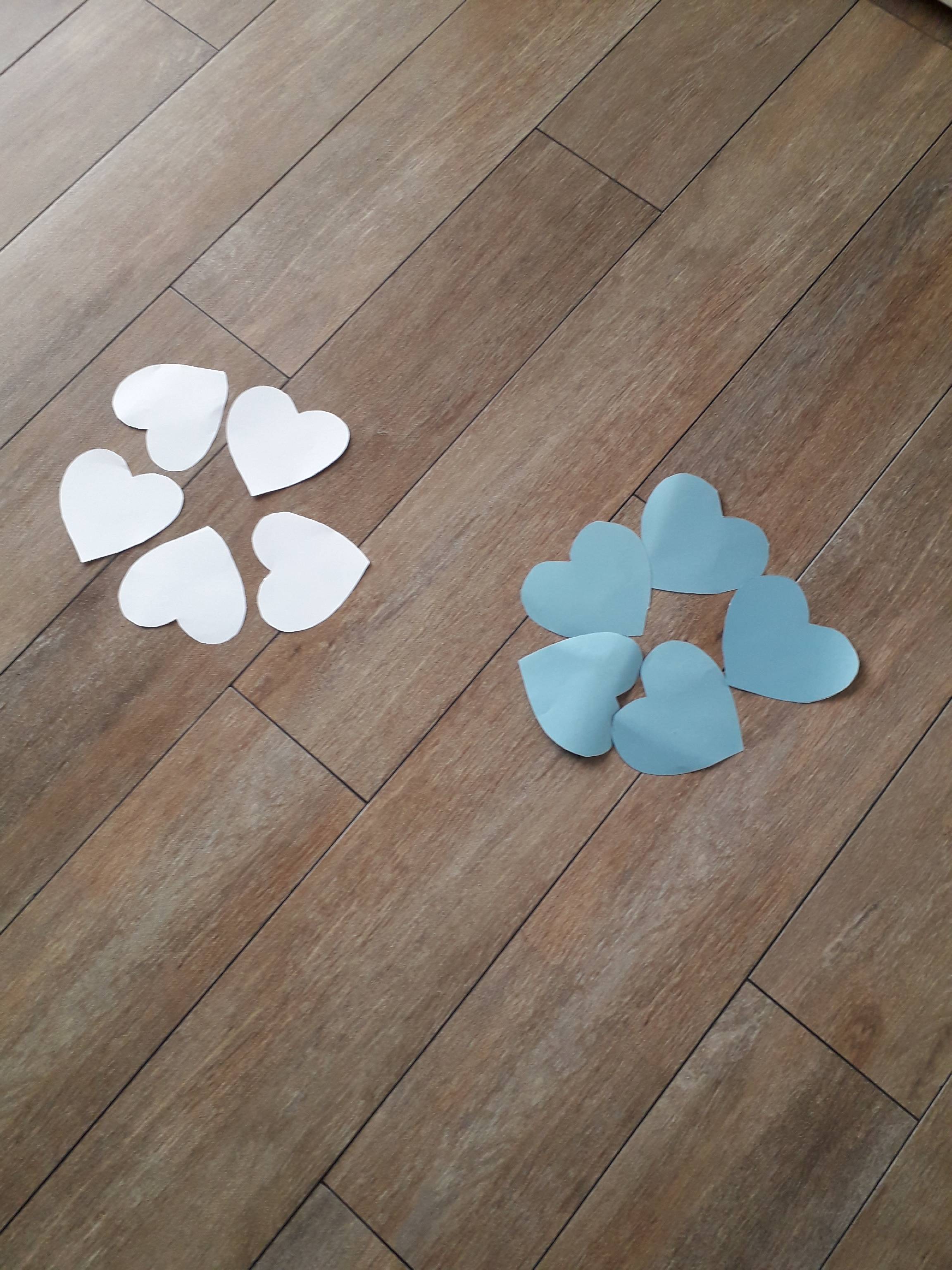 Tworzyć sekwencje. Układamy początek sekwencji: niebieskie, białe, niebieskie, białe.  Zadanie dziecka jest dokończenie układania sekwencji. Na początku wypowiadamy kolor jaki ma być i nakierowujemy rękę chłopca na ten kolor. Po kilku powtórzeniach chłopcy będą sami układać sekwencje.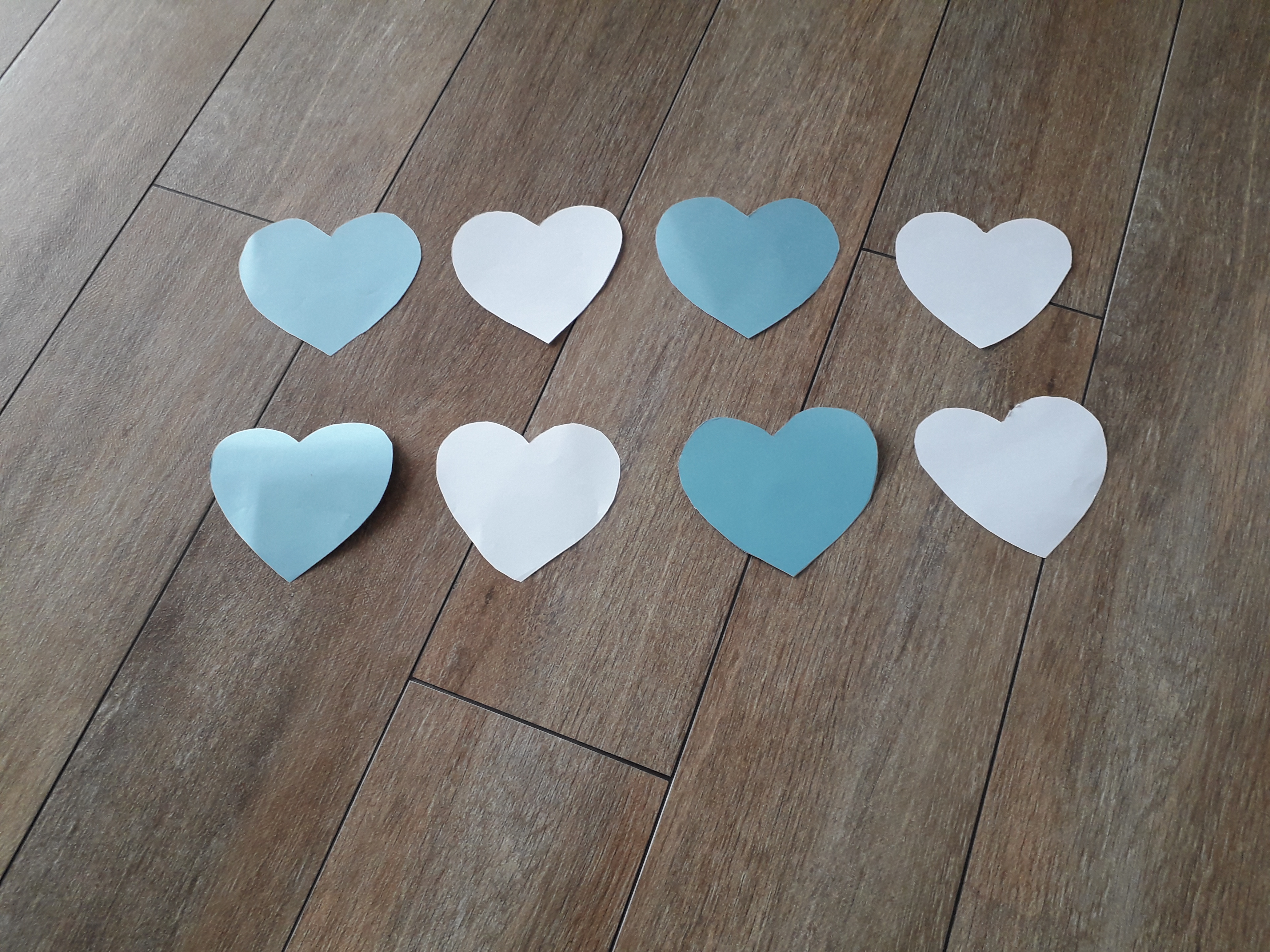 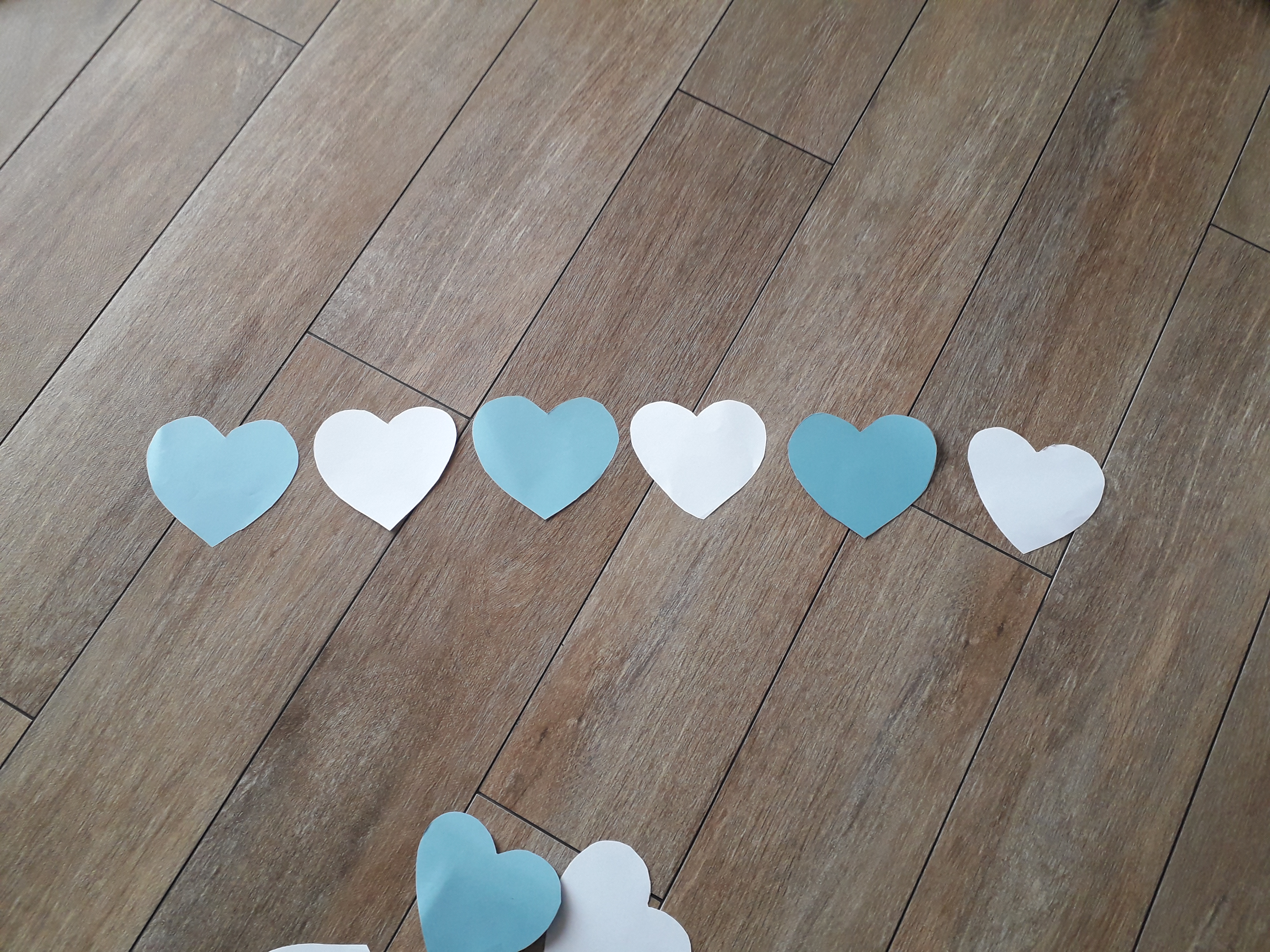  Powodzenia!!!